                                      ГЕОГРАФИЈА ЗА 5. РАЗРЕД                                                  ( децембар 2021.)Нацртати и  и преписати у свеску.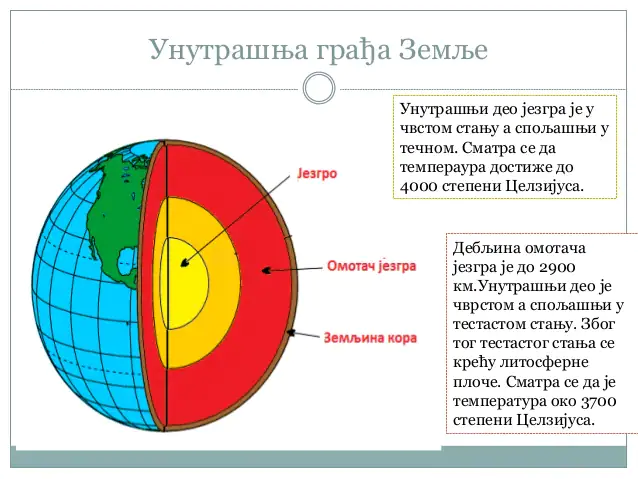 Земљина кора се састоји од литосферних плоча, седам великих и више  малих.Последица њихових померања су земљотреси и вулканске ерупције.Земљореси се најаче осећају у месту, на површини Земље, који се назива ЕПИЦЕНТАР. Мере се СЕИЗМОГРАФИМА.Места на површини Земље где избија  лава називају се ВУЛКАНИ.***Нацртати вулкан и означити његове делове: кратер, гротло, вулканску купу , магматско огњиште и  ерупцију.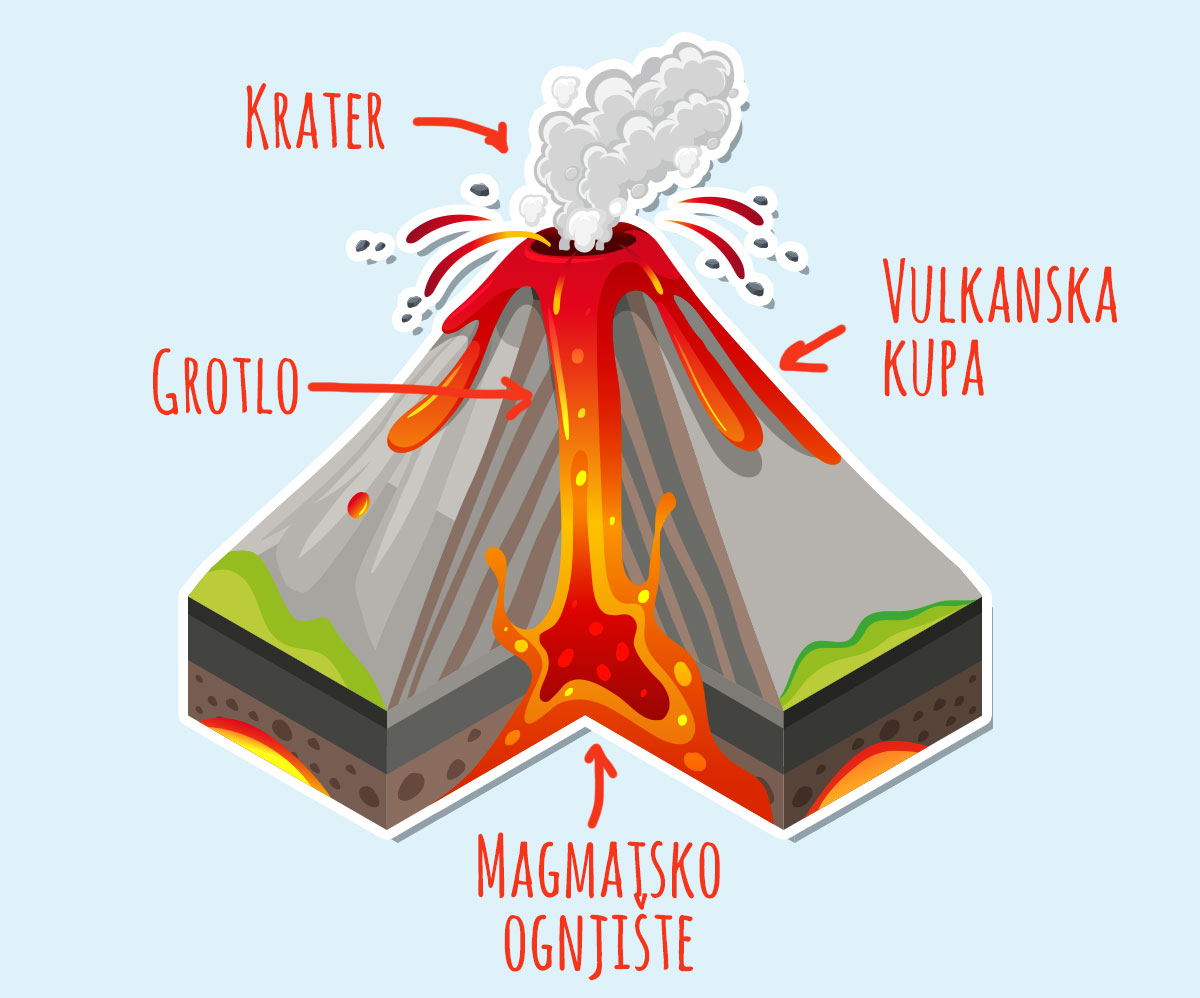 